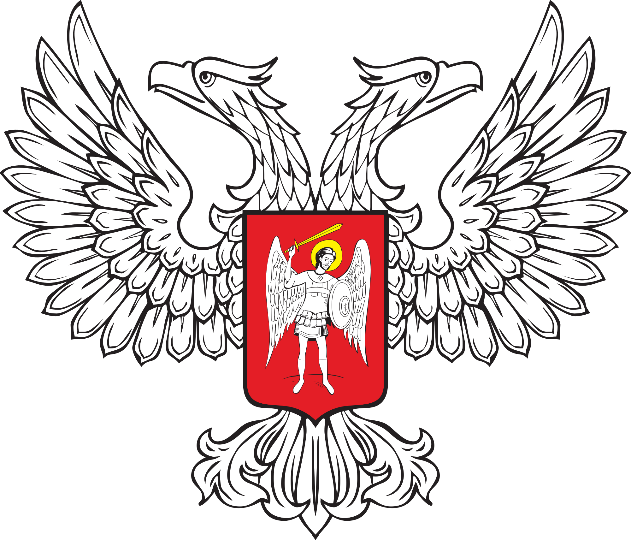 ГОРЛОВСКИЙ ГОРОДСКОЙ СОВЕТДОНЕЦКОЙ НАРОДНОЙ РЕСПУБЛИКИ(первый созыв)РЕШЕНИЕ18 сентября  2023 г.		                                                 № I/1-7г. ГорловкаО создании постоянных комитетов Горловского городского совета Донецкой Народной Республики первого созыва	С целью организации работы по изучению, предварительному рассмотрению и подготовке вопросов, которые от носятся к ведению Горловского городского совета Донецкой Народной Республики первого созыва, осуществления контроля за исполнением Решений Горловского городского совета Донецкой Народной Республики первого созыва,                       в соответствии с положениями  Федерального   закона от 6 октября 2003 года № 131-ФЗ   «Об общих   принципах   организации   местного самоуправления в Российской Федерации», Временным регламентом Горловского городского совета Донецкой Народной Республики первого созыва, утвержденным Решением Горловского городского совета Донецкой Народной Республики              от 18 сентября 2023 года № I/1-5, Горловский городской совет Донецкой Народной Республики первого созыва РЕШИЛ:1. Создать постоянные комитеты Горловского городского совета Донецкой Народной Республики первого созыва:1) по вопросам бюджета, налоговой  политики и финансам;2) по вопросам местного самоуправления и правоохранительной деятельности, регламенту и деловой этики;3) по вопросам промышленности, инвестициям и стратегическому развитию;4) по вопросам муниципальной собственности и земельных отношений;5) по вопросам социальной политики;6) по вопросам жилищно-коммунального хозяйства, транспорта                  и восстановительных работ.2. Настоящее Решение подлежит обнародованию путём публикации              в официальном периодическом печатном издании в газете «Кочегарка ДНР» ГУП ДНР «РМХ» и с использованием Государственной информационной системы нормативных правовых актов Донецкой Народной Республики gisnpa-dnr.ru.3. Настоящее Решение вступает в силу с момента принятия                               и обнародования в официальном периодическом печатном издании в газете «Кочегарка ДНР» ГУП ДНР «РМХ».Председатель Горловского городского совета Донецкой Народной Республикипервого созыва                  						Р.Г. КОНЕВ               					